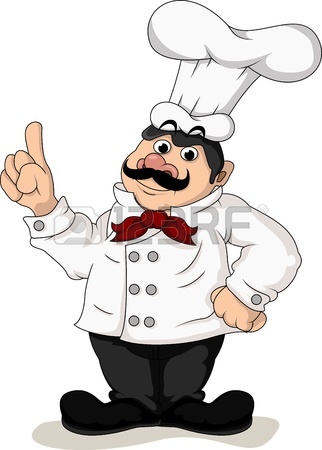 ALİ GÜVEN MESLEKİ VE TEKNİK ANADOLU LİSESİ UYGULAMA OTELİ  OCAKAYI YEMEK LİSTESİYEMEK FİYATIMIZ: 15TLMENÜLERİMİZDE DEĞİŞİKLİK OLABİLİR. 31 ARALIK1 OCAK2 OCAK3 OCAK4 OCAKDOMATES ÇORBASIMUTLUYILLAREZOGELİN ÇORBASITANDIR  ÇORBASIMERCİMEK ÇORBASIIZGARA KÖFTEMUTLUYILLARGÜVEÇTE ETLİ KURU FASULYEBALIKGÜVEÇTE MANTARLI ET SOTEBULGUR PİLAVIMUTLUYILLARPİLAVYEŞİL SALATAPİLAV AYRANMUTLUYILLARCACIKHELVAMEVSİM SALATA7 OCAK8 OCAK9 OCAK10 OCAK11 OCAKYOĞURT ÇORBASIYEŞİL MERCİMEK ÇORBASIMISIR ÇORBASITANDIR ÇORBASIŞAFAK ÇORBASITAVUK ŞİŞ  IZGARAKIYMALI MANTIKADINBUDU KÖFTEURFA KEBAPHÜNKÂRBEĞENDİBULGUR PİLAVIMEVSİM SALATAPİYAZPİLAVERİŞTEAYVA TATLISIBALBADEM TATLISIMEŞRUBATAYRANFIRIN SÜTLAÇ14 OCAK15 OCAK16 OCAK17 OCAK18 OCAKHAVUÇ ÇORBASIEZOGELİN ÇORBASIBAHÇIVAN ÇORBASIKAYSERİ ÇORBASIBAMYA ÇORBASIŞİŞ KÖFTEADANA ŞİŞGÜVEÇTE ETLİ NOHUTBALIKTAVUK FAJİTABULGUR PİLAVIPİLAVBULGUR PİLAVIYEŞİL SALATAPATATES KIZARTMASIMEŞRUBATAYRANKABAK TATLISIKALBURABASTISALATA / MEŞRUBAT21 OCAK22 OCAK23 OCAK24 OCAK25 OCAKMERCİMEK ÇORBASITARHANA ÇORBASIMISIR ÇORBASIDOMATES ÇORBASITOYGA ÇORBASIİNEGÖL KÖFTEFIRIN TAVUK BUTPİLAV ÜSTÜ ET KAVURMAET HAŞLAMAPASTIRMALI KURU FASULYEPİLAVŞEHRİYE PİLAVIAYRANPİLAV PİLAVMEVSİM SALATA / MEŞRUBATKEŞKÜLTRİLİÇECACIK28 OCAK29 OCAK30 OCAK31 OCAK1 ŞUBATYAYLA ÇORBASIŞEHRİYE ÇORBASITAVUK ÇORBASIEZOGELİN ÇORBASISEBZE ÇORBASIAKÇAABAT KÖFTEMANTIİZMİR KÖFTEBALIKKANAT İNCİK IZGARABULGUR PİLAVIMEVSİM SALATAPİLAVMEVSİM SALATABULGUR PİLAVIMEVSİM SALATA / MEŞRUBATKABAK TATLISIMEŞRUBATHELVA TARAMAŞEKERPARE